СТАНДАРТЕН ЕЛЕКТРОНЕН ФОРМУЛЯР ЗА РЕГИСТРАЦИЯ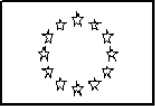 СТАНДАРТЕН ЕЛЕКТРОНЕН ФОРМУЛЯР ЗА РЕГИСТРАЦИЯ НА РАЗРЕШЕНО  ПРЕВОЗНО СРЕДСТВОДАННИ ЗА ПРЕВОЗНОТО СРЕДСТВОИдентификация на превозното средство 1.1 	ЕНПС (3): - - - - - - - - - - - - - - - - -  1.2 	Предишен номер на превозното средство: - - - - - - - - - - - - - - - - - -- -Държава членка на регистрация 2.1 	Държава членка на регистрация (4): - -Държави членки, за които превозното средство има разрешение 3.1 	Съответна географска област на експлоатация: - - - - - - - - - - - - - - - - -(1)	Освен в случай на Нова регистрация, отметка се поставя също в полето пред всеки изменен параметър.В този случай във формуляра, адресиран до новия РО, трябва да е поставена отметка в клетката Нова регистрация, а във формуляра, адресиран до предишния РО, трябва да е поставена отметка в клетката Оттегляне.В случай на Нова регистрация полето може да се остави празно или попълнено с предварително резервиран номер.В случай на Нова регистрация — държавата членка, в която е подадено заявление за регистрация.Допълнителни условия спрямо превозното средство 4.1 	Допълнителни условия спрямо превозното средство	 ric  	 riv 	 ten	 ten-cw	 ten-ge 	 Друго (- - - - - )Производство 5.1 	Година на производство: - - - - 5.2 	Сериен номер на производителя: - - - - - - - - - - - - - - - - - - - -  5.3 	Справочен номер по ERATV: - - - - - - - - - - - - - - - - - - - - - - - - 5.4 	Серия: - - - - - - - - - - - - - - - - - - - - - - - - - - - - - - - - - - - - - - - - -6. 	Позоваване на декларациите за проверка „ЕО“а)	Подсистема „Подвижен състав“ 6.1 	Дата на декларацията „ЕО“: - - - - - - - - - - -  6.2 	Референтен номер на декларацията „ЕО“: - - - - - - - - - - - - - - Издаващ орган на декларацията за проверка „ЕО“ (заявител) 6.3.1 Наименование на организацията: - - - - - - - - - - - - - - - - - - - - - - 6.3.2 Търговски регистрационен номер: - - - -- - - - - - - - - - - - - - - - - - 6.3.3 Адрес: - - - - - - - - - - - - - - - - - - - - - - - - - - - - - - - - - - - - - - - - - -  6.3.4 Град: - - - - - - - - - - - - - - - - - - - - - - - - - - - - - - - - - - - - - - - - - - -  6.3.5 Код на държавата: - - 6.3.6 Пощенски код: - - - - - - - - -  6.3.7 Електронна поща: - - - - - - - - - - - - - - - - - - - - - - - - - - - - - - - - - - 6.3.8 Код на организация: - - - -б) 	Бордова подсистема за контрол, управление и сигнализация 6.1	Дата на декларацията „ЕО“:	- - -  6.2	Референтен номер на декларацията „ЕО“: - - - - - - - - - - - - - - -  - - - Издаващ орган на декларацията за проверка „ЕО“ (заявител) 6.3.1 Наименование на организацията: - - - - - - - - - - - - - - - - - - - - - - - - - -  6.3.2 Търговски регистрационен номер: - - - - - - - - - - - - - - - - - - - - - - - - - -  6.3.3 Адрес: - - - - - - - - - - - - - - - - - - - - - - - - - - - - - - - - - - - - - - - - - - - - - - -  6.3.4 Град: - - - - - - - - - - - - - - - - - - - - - - - - - - - - - - - - - - - - - - - - - - - - - - - -  6.3.5 Код на държавата: - -  6.3.6 Пощенски код: - - - - - - - - - -  6.3.7 Електронна поща: - - - - - - - - - - - - - - - - - - - - - - - - - - - - - - - - - - - - - - -  6.3.8 Код на организация - - - - -ИНФОРМАЦИЯ ЗА ОРГАНИТЕ, ОТГОВОРНИ ЗА ПРЕВОЗНОТО СРЕДСТВО Собственик 7.1	Наименование на организацията - - - - - - - - - - - - - - - - - - - - - - - - - - -  7.2	Търговски регистрационен номер: - - - - - - - - - - - - - - - - - - - - - - - - - - - 7.3 	Адрес: - - - - - - - - - - - - - - - - - - - - - - - - - - - - - - - - - - - - - - - - - - - - - - - - 7.4 	Град: 	- - - - - - - - - - - - - - - - - - - - - - - - - - - - - - - - - - - - - - - - - - - - - - - - - 7.5	Код на държавата: - - - - - 	 7.6 	Пощенски код: - - - - - - - - - - - - - -  7.7	Електронна поща: - - - - - - - - - - - - - - - - - - - - - - - - - - - - - - - - - - - - - - -  7.8 	Код на организация - - - -Промяна на собственикаДата на промяна на собственика (ГГГГММДД): - - - - - - - - - - - Стопанисващ 8.1	Наименование на организацията - - - - - - - - - - - - - - - - - - - - - - - - - - -  8.2	Търговски регистрационен номер: - - - - - - - - - - - - - - - - - - - - - - - - - - - 8.3 	Адрес: - - - - - - - - - - - - - - - - - - - - - - - - - - - - - - - - - - - - - - - - - - - - - - - - 8.4 	Град: 	- - - - - - - - - - - - - - - - - - - - - - - - - - - - - - - - - - - - - - - - - - - - - - - - - 8.5	Код на държавата: - - - - - 	 8.6 	Пощенски код: - - - - - - - - - - - - - -  8.7	Електронна поща: - - - - - - - - - - - - - - - - - - - - - - - - - - - - - - - - - - - - - - -  8.8 	Код на организация - - - - 8.9 	VKM - - - - - - - - - - - - - - - - - - - - - - - - - - - - - - - - - - - - - - - - - - - - - - - - - -Промяната на стопанисващия превозното средствоДата на промяна на стопанисващия (ГГГГММДД): - - - - - - - - -Прието от новия стопанисващ:Дата (ГГГГММДД): - - - - - - - - - -Длъжност, име и подпис на упълномощения представител: - - - - - - - - - - - - - - - - - - - - - - - - - - - - - - - - - - - - - - - - - - - - - - - - - - - - - - - - - - - - - - - - - - - - - - - - - - - - ОПЕРАТИВНА ИНФОРМАЦИЯОрган, отговарящ за поддръжката 9.1	Наименование на организацията - - - - - - - - - - - - - - - - - - - - - - - - - - -  9.2	Търговски регистрационен номер: - - - - - - - - - - - - - - - - - - - - - - - - - - - 9.3 	Улица и номер: - - - - - - - - - - - - - - - - - - - - - - - - - - - - - - - - - - - - - - - - -  9.4 	Град: 	- - - - - - - - - - - - - - - - - - - - - - - - - - - - - - - - - - - - - - - - - - - - - - - - - 9.5	Код на държавата: - - - - - 	 9.6 	Пощенски код: - - - - - - - - - - - - - -  9.7	Електронна поща: - - - - - - - - - - - - - - - - - - - - - - - - - - - - - - - - - - - - - - -  9.8 	Код на организация - - - -Промяна на ООПДата на промяна на ООП (ГГГГММДД): - - - - - - - - -Прието от новия ООП:Дата (ГГГГММДД): - - - - - - - - - -Длъжност, име и подпис на упълномощения представител: - - - - - - - - - - - - - - - - - - - - - - - - - - - - - - - - - - - - - - - - - - - - - - - - - - - - - - - - - - - - - - - - - - - - - - - - - - - - Статус на регистрацията 10.1	Статус на регистрацията (5):	- - - - 10.2	Дата на статуса на регистрацията (ГГГГММДД): - - - - - - - - 10.3	Причина за статуса на регистрацията: - - - - - - - - - - - - - - - - - - - - - - - - - ИНФОРМАЦИЯ ЗА РАЗРЕШЕНИЕТОРазрешение за пускане на превозно средство на пазара 11.1	Наименование на предоставящия разрешение орган: - - - - - - - - - - - - - - 11.2	Държава членка на предоставящия разрешение орган: - - - - 11.3	EIN: - - - - - - - - - - - - - - - - - - - - - - 11.4	Разрешена географска област на експлоатация: - - - - - - - - - - - - - - - - - -  11.5	Дата на разрешението (ГГГГММДД): - - - - - - - - - - - - 11.6	Разрешението е валидно до (ГГГГММДД): - - - - - - - - 11.7	Дата на временно прекратяване на разрешението (ГГГГММДД): - - - - - - -  11.8	Дата на оттегляне на разрешението (ГГГГММДД): - - - - - - - - - - Условията за използване на превозното средство и други ограничения, 11.9.1	Кодирани ограничения (кодове): ---------------, ---------------------------, ------------------,----------------------, -------------------------, ------------------------, ---------------------------, -----------------------------------------, -------------------------, ------------------------, ---------------------------, -------------------- 11.9.2	Некодирани ограничения (текст): ----------------------------------------------------------------------------------------------------------------------------------------------------------------------------------------------------------------------------------------------------------------------------------------------------------------------------ДОПЪЛНИТЕЛНИ ПОЛЕТА[Допълнителните полета, посочени в точка 3.2.1.14, трябва да бъдат включени в този раздел]---------------------------------------------------------------------------------------------------------------------------------Идентификация на лицето, подаващо заявление за регистрацияИме:---------------------------------------------------------------------------------------------------------------------------Адрес: -----------------------------------------------------------------------------------------------------------------------Код на организация - - - - - Дата (ГГГГММДД): - - - - - - - - - - - - - - Длъжност, име и подпис на упълномощения представител: ------------------------------------------------------------------------------------------------------------------------------------------------------------------------------------Данни на регистриращия органДата на получаване на заявлението (ГГГГММДД) - - - - - - - - - - - - Дата на актуализацията (ГГГГММДД): - - - - - - - - - - - - В случай на нова регистрация, полето може да се остави празно.ВИД СЦЕНАРИЙ НА РЕГИСТРАЦИЯНова регистрацияСЦЕНАРИЙ НА РЕГИСТРАЦИЯ (1) Нова регистрацияАктуализация Актуализация на регистрацията Промяната на стопанисващия превозното средство Промяна на ООП Промяна на собственика Актуализиране на данните на организациятаПромяна в регистрационния статус Временно прекратяване Повторно активиране ОттеглянеПромяна на ЕНПС Промяна на ЕНПС след технически изменения Промяна на ЕНПС и на регистриращата ДЧ (2)